Den 6. september 2015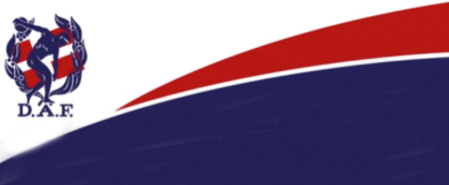 